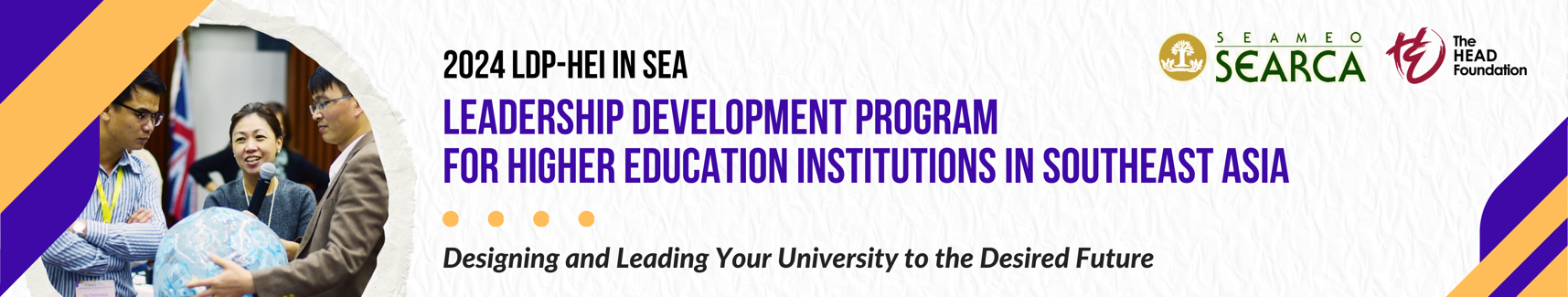 The undersigned, acting on behalf of (Nominating Office), hereby certifies/confirms the nomination of (Name of Nominee) for the “Leadership Development Program for Higher Education Institutions in Southeast Asia” of SEARCA and THF. He/She is a member of our staff working on program/projects/activities to promote agricultural and rural development (ARD), is not of retireable age, has a good command of the English language, is physically fit to travel, can actively participate in the program, and will return to our University to resume work with us after the program.__________________________________________Signature over the printed name of the SupervisorNOMINATION FORM(By the Supervisor of the Applicant/Nominee)Please provide your statements in less than 250 words per question. This form should not go beyond one page. Once complete, append your signature, convert this document into a single PDF, and upload it to the application portal.Nominating Office/University:Nominating Office/University:Name/Designation of the applicant’s supervisor: Name/Designation of the applicant’s supervisor: Mobile Number:Email Address:Please state briefly the nominee’s involvement and performance in your organization. (250 words or less)Please state briefly the nominee’s involvement and performance in your organization. (250 words or less)How will the LDP-HEI program benefit the nominee, your university, and university stakeholders? (250 words of less)How will the LDP-HEI program benefit the nominee, your university, and university stakeholders? (250 words of less)